All Saints Upton CE Primary Religious Education Knowledge OrganiserAll Saints Upton CE Primary Religious Education Knowledge OrganiserAll Saints Upton CE Primary Religious Education Knowledge OrganiserYear Five Key Question: Where can we find guidance about how to live our lives? Hinduism Key Question:  What might Hindus learn from stories about Krishna? Year Five Key Question: Where can we find guidance about how to live our lives? Hinduism Key Question:  What might Hindus learn from stories about Krishna? Spring 1  Year 5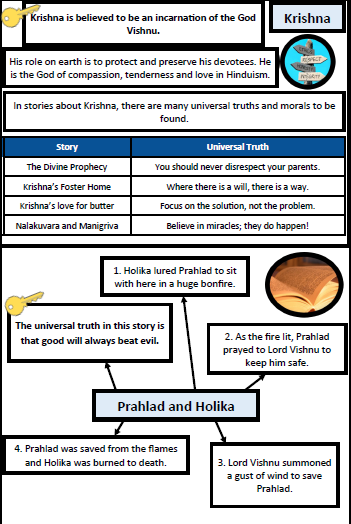 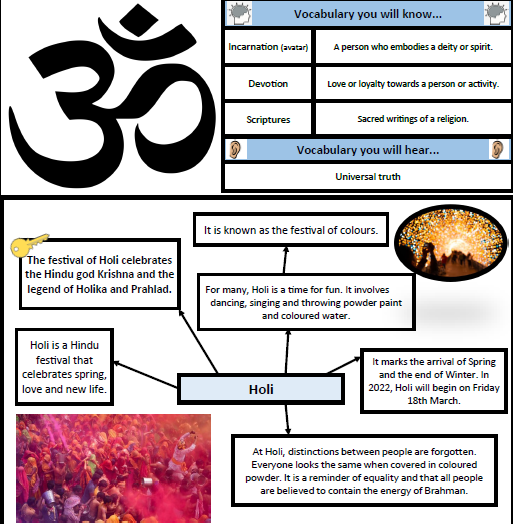 